Algebra 1	Chapter 11 ReferenceMaking Box Plots and Histograms on TI-Nspire Calculators1. Make a new document “List and Spreadsheet”.2. Title your first column and enter the values in the cells below.3. Add a new page by clicking “ctrl”, “doc” and make a “Data and Statistics” page. 4. Click on the x-axis and choose your variable.5. Hit “menu”, “Plot Type”, then “Box Plot” or “Histogram”Finding Standard Deviation and other calculations1. From the list page, find an open cell and choose “menu”.2. Pick “Statistics”, “Stat Calculations”, then “One-Variable Statistics”.3. The  symbol means standard deviation.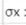 